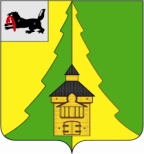 Российская ФедерацияИркутская областьНижнеилимский муниципальный район	АДМИНИСТРАЦИЯ	ПОСТАНОВЛЕНИЕОт  «05»  июля 2022 г. № 608 г. Железногорск-ИлимскийВ соответствии с Протоколом совещания по вопросу организации пассажирских перевозок на пригородных маршрутах от 07.06.2022, Федеральным законом от 13.07.2015 № 220-ФЗ «Об организации регулярных перевозок пассажиров и багажа автомобильным транспортом и городским наземным электрическим транспортом в Российской Федерации и о внесении изменений в отдельные законодательные акты Российской Федерации», статьей 15 пунктом 6 Федерального закона от 06.10.2003 № 131-ФЗ «Об общих принципах организации местного самоуправления в Российской Федерации», Уставом МО «Нижнеилимский район», администрация Нижнеилимского муниципального районаПОСТАНОВЛЯЕТ:Внести следующие изменения в постановление администрации Нижнеилимского муниципального района от 06.06.2016                                   № 390 «Об утверждении Документа планирования регулярных перевозок пассажиров и багажа автомобильным транспортом в границах двух и более поселений Нижнеилимского муниципального района»: В разделе V Приложения к постановлению администрации Нижнеилимского муниципального района от 06.06.2016 № 390 «Расписание движения пассажирского транспорта» пункты 8, 12 читать в следующей редакции:	«8) № 19 «Железногорск-Илимский – Семигорск» / № 19 А «Семигорск  –  Железногорск-Илимский»:	12) № 24 «Железногорск-Илимский – Березняки» / № 24 А «Березняки – Игирма – Железногорск-Илимский»:Настоящее постановление опубликовать в периодическом печатном издании «Вестник Думы и администрации Нижнеилимского муниципального района» и разместить на официальном сайте муниципального образования «Нижнеилимский район».Контроль за исполнением настоящего постановления возложить на заместителя мэра по жилищной политике, градостроительству, энергетике, транспорту и связи В.В. Цвейгарта.Мэр района                                                        М.С. РомановРассылка: в дело – 2; пресс служба – 1; отдел ЖКХ,ТиС – 2.О.П. Чинченкова31611Лист согласованияСОГЛАСОВАНО:10. Заместитель мэра района по экономической политике и цифровому развитию__________________________________________________________________________________________________________________________________________________________________9. Заместитель мэра района по жилищной политике, градостроительству, энергетике, транспорту и связи __________________________________________________________________________________________________________________________________________________________8.Заместитель мэра района по социальной политике__________________________________________________________________________________________________________________________________________________7.  Юридический  отдел __________________________________________________________________________________________________________________________________________________________________________________________________________________6.  Финансовое управление____________________________________________________________________________________________________________________________________________________________________________________________________________________________________________________________________________________________5. Отдел социально-экономического развития_______________________________________________________________________________________________________________________________________________________________________________________________________________________________4.Отдел  организационной  работы и социальной  политики _______________________________________________________________________________________________________________________________________________________________________________________________________________________________________3.Руководители заинтересованных органов и должностные лица ____________________________________________________________________________________________________________________________________________________________________________________________________________________________________________________________________________________________________________________2.  Руководители отдела, департамента, сектора, управления, подготовившего проект документа___________________________________________________________________________________________________________________________________________________________________________________________________________________________________________________________________________________________________________1._Подготовил исполнитель (Ф.И.О., подпись, дата) _______________________________________________________________________________________________________________________________________________________________________________________________________________________________________«О внесении изменения в постановление администрации Нижнеилимского муниципального района от 06.06.2016 № 390 «Об утверждении Документа планирования регулярных перевозок пассажиров и багажа автомобильным транспортом в границах двух и более поселений Нижнеилимского муниципального района»НаправлениеДни движенияпо маршрутуОтправлениеПрибытиеЖелезногорск-Илимский – Семигорск(ежегодно в период с 01 мая по 30 сентября)Понедельник_________________________________________________пятница_________________________________________________Воскресенье07:0016:00________________________07:0015:00________________________16:0007:4016:40________________________07:4015:40________________________16:00Семигорск  –  Железногорск-Илимский(ежегодно в период с 01 мая по 30 сентября)Понедельник_________________________________________________пятница_________________________________________________Воскресенье      07:5016:50________________________07:5015:50________________________16:5008:3017:30________________________08:3016:30________________________17:30Железногорск-Илимский – Семигорск(ежегодно в период с 01 октября по 30 апреля)понедельник, пятница_________________________________________________воскресенье07:0016:00________________________16:0007:4016:40________________________16:40Семигорск  –  Железногорск-Илимский(ежегодно в период с 01 октября по 30 апреля)понедельник, пятница_________________________________________________воскресенье07:5016:50________________________16:5008:3017:30________________________17:30НаправлениеДни движенияпо маршрутуОтправлениеВремя прибытия/отправления в/из п. ИгирмаПрибытиеЖелезногорск-Илимский БерезнякиВторник, четверг06:0015:00––07:4516:45Железногорск-Илимский БерезнякиПятница, воскресенье18:00–19:45Березняки – Игирма – Железногорск-ИлимскийВторник, четверг07:5516:3508:1016:5009:5518:35Березняки – Игирма – Железногорск-ИлимскийПятница, воскресенье19:4520:0021:45